FORMULARIO DE INSCRIPCIÓNCOLONIA OCIO- DEPORTIVA 2023D/Dña _________________________________________________________________________autorizo a mi hijo/a ________________________________________________________     a participar en la colonia OCIO - DEPORTIVA que se organiza por el GIMNASIO PEDREGAL en horario de 9.00-14.00 h. a partir del día 26 de junio.Para ello facilito a las entidades organizadoras, los siguientes datos de mi hijo/a: Nombre y Apellidos: ________________________________________Fecha de nacimiento: ___________________________Curso actual: _____________________________	Teléfonos de contacto: __________________ / __________________Dirección: __________________________________________________________ 	Información:  info@gimnasiopedregal.com	                    Telf.:  605786132 (Aroha Llamedo)Autorización para publicar fotos grupales y/o individuales de mi hijo/a realizadas durante la colonia:      SI / NO   Padres/Tutores autorizados para recoger a mi hijo/a:__________________________________________________________________________________________________________________________________________________________________________________________________________________________________________________________________________________________Otras observaciones:____________________________________________________________________________________________________________________________________________________________________________________________Firmado: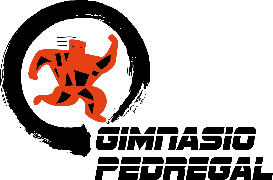 Nota: entregar esta hoja en la recepción del gimnasio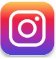 www.gimnasiopedregal.com 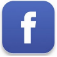 En nombre de la empresa tratamos la información que nos facilita con el fin de enviarle publicidad relacionada con nuestros productos y servicios por cualquier medio (postal, email o teléfono) e invitarle a eventos organizados por la empresa. Los datos proporcionados se conservarán mientras no solicite el cese de la actividad. Los datos no se cederán a terceros salvo en los casos en que exista una obligación legal. Usted tiene derecho a obtener confirmación sobre si en Colegio COAMI, Gimnasio Pedregal estamos tratando sus datos personales por tanto tiene derecho a acceder a sus datos personales, rectificar los datos inexacto o solicitar su supresión cuando los datos ya no sean necesarios para los fines que fueron recogido	